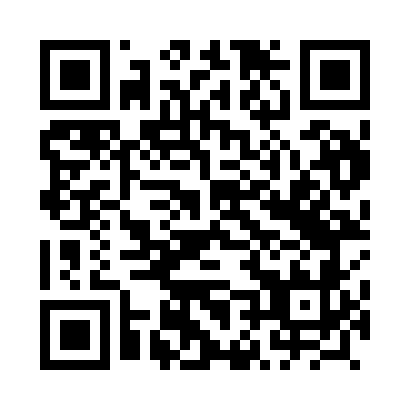 Prayer times for Orunia, PolandMon 1 Apr 2024 - Tue 30 Apr 2024High Latitude Method: Angle Based RulePrayer Calculation Method: Muslim World LeagueAsar Calculation Method: HanafiPrayer times provided by https://www.salahtimes.comDateDayFajrSunriseDhuhrAsrMaghribIsha1Mon4:086:1712:495:157:229:232Tue4:056:1512:495:167:249:263Wed4:026:1212:495:187:269:284Thu3:586:1012:485:197:289:315Fri3:556:0712:485:207:309:346Sat3:526:0512:485:227:329:367Sun3:486:0212:475:237:349:398Mon3:456:0012:475:247:369:429Tue3:415:5712:475:267:389:4510Wed3:385:5512:475:277:399:4811Thu3:345:5312:465:287:419:5012Fri3:315:5012:465:307:439:5313Sat3:275:4812:465:317:459:5614Sun3:245:4512:465:327:479:5915Mon3:205:4312:455:347:4910:0216Tue3:165:4112:455:357:5110:0517Wed3:125:3812:455:367:5310:0918Thu3:085:3612:455:377:5510:1219Fri3:045:3412:445:397:5610:1520Sat3:005:3112:445:407:5810:1821Sun2:565:2912:445:418:0010:2222Mon2:525:2712:445:428:0210:2523Tue2:485:2412:445:448:0410:2924Wed2:445:2212:445:458:0610:3325Thu2:395:2012:435:468:0810:3626Fri2:355:1812:435:478:1010:4027Sat2:325:1612:435:488:1210:4428Sun2:315:1312:435:498:1310:4629Mon2:305:1112:435:518:1510:4730Tue2:305:0912:435:528:1710:48